Colegiul Tehnic T. F. ,,Anghel Saligny’’ – SimeriaProfesor, Cosma Teodora                                                         Numele elevului .......................Test de evaluare inițială – Clasa a XI - a, Școala ProfesionalăSe acordă 4 puncte din oficiu.3 p  -  1. Rezolvați în R ecuațiile: a) ; b)  c) .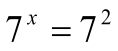 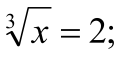 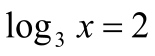 3 p  -  2. Se consideră vectorii  și , aR. 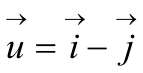 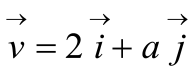 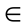                a) Determinați numărul real a, încât vectorii  și  să fie coliniari. 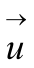 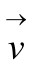                b) Calculați    și   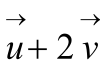 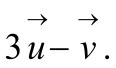 Timpul de lucru este de 30 – 35 minute.